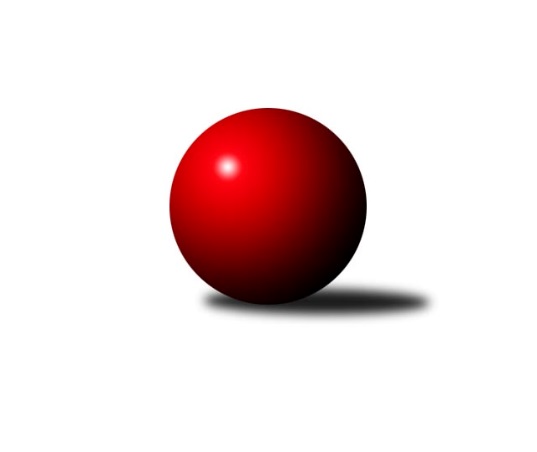 Č.14Ročník 2021/2022	12.2.2022Nejlepšího výkonu v tomto kole: 1738 dosáhlo družstvo: KK Jihlava CKrajská soutěž Vysočiny B 2021/2022Výsledky 14. kolaSouhrnný přehled výsledků:TJ Start Jihlava C	- TJ Nové Město na Moravě C	5:1	1577:1463	5.0:3.0	9.2.TJ Třebíč E	- KK SCI Jihlava 	4:2	1646:1632	4.0:4.0	10.2.KK Jihlava C	- KK Jihlava D	5:1	1738:1610	7.0:1.0	12.2.Tabulka družstev:	1.	KK Jihlava C	14	9	1	4	55.0 : 29.0 	68.5 : 43.5 	 1527	19	2.	TJ Třebíč E	14	9	1	4	51.5 : 32.5 	57.5 : 54.5 	 1583	19	3.	KK SCI Jihlava	14	8	0	6	44.0 : 40.0 	62.5 : 49.5 	 1617	16	4.	TJ Start Jihlava C	13	7	1	5	39.5 : 38.5 	52.5 : 51.5 	 1587	15	5.	TJ Nové Město na Moravě C	13	3	1	9	29.5 : 48.5 	42.5 : 61.5 	 1553	7	6.	KK Jihlava D	12	2	0	10	20.5 : 51.5 	36.5 : 59.5 	 1510	4Podrobné výsledky kola:	 TJ Start Jihlava C	1577	5:1	1463	TJ Nové Město na Moravě C	Nikola Vestfálová	 	 224 	 183 		407 	 2:0 	 374 	 	197 	 177		Karel Hlisnikovský	Milan Chvátal	 	 192 	 214 		406 	 1:1 	 376 	 	196 	 180		František Kuběna	Jiří Poláček	 	 203 	 193 		396 	 2:0 	 330 	 	173 	 157		Aleš Hrstka	Aleš Paluska	 	 191 	 177 		368 	 0:2 	 383 	 	194 	 189		Libuše Kuběnovározhodčí: Jiří Cháb st.Nejlepší výkon utkání: 407 - Nikola Vestfálová	 TJ Třebíč E	1646	4:2	1632	KK SCI Jihlava 	Marie Dobešová	 	 251 	 245 		496 	 2:0 	 402 	 	206 	 196		Anna Doležalová	Martin Janík	 	 170 	 198 		368 	 1:1 	 425 	 	229 	 196		Jiří Chalupa	Zdeněk Toman	 	 180 	 208 		388 	 1:1 	 359 	 	195 	 164		Miroslav Matějka	Jaroslav Dobeš	 	 197 	 197 		394 	 0:2 	 446 	 	217 	 229		Svatopluk Birnbaumrozhodčí:  Vedoucí družstevNejlepší výkon utkání: 496 - Marie Dobešová	 KK Jihlava C	1738	5:1	1610	KK Jihlava D	Jiří Macko	 	 211 	 209 		420 	 2:0 	 364 	 	194 	 170		Romana Čopáková	Jaroslav Nedoma	 	 231 	 221 		452 	 2:0 	 397 	 	195 	 202		Radana Krausová	Tomáš Dejmek	 	 217 	 217 		434 	 2:0 	 416 	 	215 	 201		Lucie Zavřelová	Dominik Tvrdý	 	 207 	 225 		432 	 1:1 	 433 	 	209 	 224		Tomáš Fürstrozhodčí:  Vedoucí družstevNejlepší výkon utkání: 452 - Jaroslav NedomaPořadí jednotlivců:	jméno hráče	družstvo	celkem	plné	dorážka	chyby	poměr kuž.	Maximum	1.	Tomáš Fürst 	KK Jihlava D	448.93	311.2	137.7	4.3	3/4	(471)	2.	Svatopluk Birnbaum 	KK SCI Jihlava 	440.09	298.4	141.7	5.3	4/4	(474)	3.	Jiří Macko 	KK Jihlava C	429.61	295.7	133.9	6.5	4/4	(469)	4.	Jiří Chalupa 	KK SCI Jihlava 	425.72	294.4	131.3	5.8	4/4	(475)	5.	Jaroslav Nedoma 	KK Jihlava C	421.74	291.5	130.3	6.9	4/4	(452)	6.	Karel Hlisnikovský 	TJ Nové Město na Moravě C	421.18	292.4	128.8	5.8	4/4	(472)	7.	Marie Dobešová 	TJ Třebíč E	419.51	294.2	125.3	10.0	4/4	(496)	8.	Zdeněk Toman 	TJ Třebíč E	412.05	292.1	120.0	8.5	4/4	(466)	9.	Petr Picmaus 	TJ Třebíč E	409.58	280.2	129.4	8.6	3/4	(437)	10.	Marta Tkáčová 	TJ Start Jihlava C	407.25	285.7	121.6	8.9	3/4	(421)	11.	Nikola Vestfálová 	TJ Start Jihlava C	404.82	285.7	119.2	11.0	3/4	(439)	12.	Libuše Kuběnová 	TJ Nové Město na Moravě C	400.96	285.3	115.7	9.1	4/4	(430)	13.	Jaroslav Dobeš 	TJ Třebíč E	400.54	286.7	113.9	10.7	4/4	(447)	14.	Tomáš Vestfál 	TJ Start Jihlava C	397.93	283.5	114.4	8.7	3/4	(420)	15.	Jiří Cháb  st.	TJ Start Jihlava C	397.45	285.4	112.1	11.9	4/4	(438)	16.	Milan Chvátal 	TJ Start Jihlava C	395.92	286.2	109.8	11.8	4/4	(412)	17.	Lucie Hlaváčová 	TJ Nové Město na Moravě C	394.33	280.0	114.3	9.8	3/4	(439)	18.	Miroslav Matějka 	KK SCI Jihlava 	393.61	285.0	108.6	11.9	4/4	(422)	19.	Luboš Strnad 	KK Jihlava C	393.50	286.0	107.5	10.9	4/4	(449)	20.	Romana Čopáková 	KK Jihlava D	393.29	279.5	113.8	10.7	3/4	(433)	21.	Dominik Tvrdý 	KK Jihlava C	383.78	279.3	104.5	10.3	3/4	(432)	22.	Michaela Šťastná 	TJ Start Jihlava C	382.50	267.5	115.0	9.5	3/4	(399)	23.	Anna Doležalová 	KK SCI Jihlava 	379.67	272.1	107.5	10.6	3/4	(424)	24.	Vladimír Bartoš 	TJ Nové Město na Moravě C	376.25	274.6	101.7	12.0	3/4	(409)	25.	Martin Janík 	TJ Třebíč E	362.51	265.1	97.4	15.6	3/4	(416)	26.	Milan Novotný 	KK Jihlava D	360.00	269.5	90.5	16.5	4/4	(376)	27.	Vladimír Dočekal 	KK SCI Jihlava 	355.44	271.8	83.7	17.9	3/4	(422)	28.	Tomáš Sochor 	KK Jihlava D	349.92	256.7	93.3	17.9	3/4	(408)	29.	Jakub Toman 	KK Jihlava D	349.11	261.9	87.2	17.3	3/4	(381)	30.	Aleš Hrstka 	TJ Nové Město na Moravě C	345.38	255.9	89.5	16.6	4/4	(388)	31.	Jiří Pavlas 	TJ Třebíč E	340.50	254.0	86.5	19.0	3/4	(382)		Josef Šebek 	TJ Nové Město na Moravě C	425.00	276.0	149.0	2.0	1/4	(425)		Pavel Tomek 	KK Jihlava C	418.00	297.0	121.0	8.0	1/4	(418)		Lucie Zavřelová 	KK Jihlava D	416.00	293.7	122.3	11.0	1/4	(427)		Simona Matulová 	KK Jihlava C	405.67	282.7	123.0	6.3	1/4	(429)		Adam Straka 	TJ Třebíč E	405.00	284.0	121.0	7.0	1/4	(405)		Tomáš Dejmek 	KK Jihlava C	405.00	286.9	118.1	8.0	2/4	(463)		Šárka Vacková 	KK Jihlava C	401.00	287.5	113.5	13.5	1/4	(403)		Pavel Přibyl 	TJ Start Jihlava C	397.60	289.6	108.0	11.1	2/4	(406)		Jiří Poláček 	TJ Start Jihlava C	396.00	292.0	104.0	9.0	1/4	(396)		Radana Krausová 	KK Jihlava D	392.58	283.3	109.3	9.9	2/4	(430)		Petra Svobodová 	TJ Nové Město na Moravě C	387.25	275.0	112.3	11.8	2/4	(410)		František Kuběna 	TJ Nové Město na Moravě C	376.00	260.0	116.0	8.0	1/4	(376)		Aleš Paluska 	TJ Start Jihlava C	348.50	264.0	84.5	21.0	1/4	(368)Sportovně technické informace:Starty náhradníků:registrační číslo	jméno a příjmení 	datum startu 	družstvo	číslo startu
Hráči dopsaní na soupisku:registrační číslo	jméno a příjmení 	datum startu 	družstvo	23947	Lucie Zavřelová	12.02.2022	KK Jihlava D	23583	Radana Krausová	12.02.2022	KK Jihlava D	Program dalšího kola:15. kolo16.2.2022	st	17:00	TJ Nové Město na Moravě C - KK Jihlava C	16.2.2022	st	19:30	KK SCI Jihlava  - TJ Start Jihlava C	19.2.2022	so	20:15	KK Jihlava D - TJ Třebíč E	Nejlepší šestka kola - absolutněNejlepší šestka kola - absolutněNejlepší šestka kola - absolutněNejlepší šestka kola - absolutněNejlepší šestka kola - dle průměru kuželenNejlepší šestka kola - dle průměru kuželenNejlepší šestka kola - dle průměru kuželenNejlepší šestka kola - dle průměru kuželenNejlepší šestka kola - dle průměru kuželenPočetJménoNázev týmuVýkonPočetJménoNázev týmuPrůměr (%)Výkon10xMarie DobešováTřebíč E49610xMarie DobešováTřebíč E120.964964xJaroslav NedomaKK Jihlava C4525xJaroslav NedomaKK Jihlava C111.274529xSvatopluk BirnbaumKK SCI Jihlava 44610xSvatopluk BirnbaumKK SCI Jihlava 108.774462xTomáš DejmekKK Jihlava C4343xTomáš DejmekKK Jihlava C106.844348xTomáš FürstKK Jihlava D4338xTomáš FürstKK Jihlava D106.594333xDominik TvrdýKK Jihlava C4322xDominik TvrdýKK Jihlava C106.34432